МИНИСТЕРСТВО СПОРТА РОССИЙСКОЙ ФЕДЕРАЦИИ
РОССИЙСКАЯ АВТОМОБИЛЬНАЯ ФЕДЕРАЦИЯ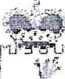 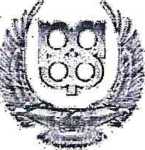 Смоленская региональная общественная организация «Федерация автомобильного спорта»СОГЛАСОВАНО Начальник Главного управления Смоленской области по делам молодежи и гражданско-патриотическому воспитанию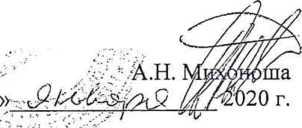 О.В.Иванов 2020 г.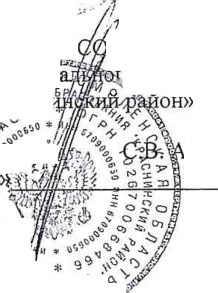 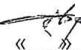 РЕГЛАМЕНТКубка Смоленской области
по автокроссу, посвященный75 ЛЕТИЮ ПОБЕДЫ В ВЕЛИКОЙ ОТЕЧЕСТВЕННОЙ ВОЙНЕ(Организовано в соответствии со Спортивным Кодексом РАФ)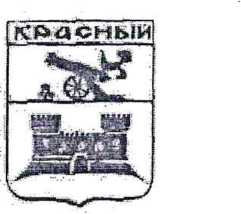 22 Февраля 2020 года
п. Красный Смоленской области
Трасса “Уварово”Прием предварительных заявок до 09.00 22.02.2020 г. тел.+7-951-712-54122. Программа проведения:22 Февраля 2020 г- 09.35 - Административная проверка (начало) - для прибывших на трассу спортсменов (трасса соревнований);-09.45 - Техническая инспекция автомобилей всех классов (трасса соревнований).09.45 -10.25 - 1-е заседание КСК;10.25 -10.35 - собрание ГСК с участниками, инструктаж водителей 10.40 -11.00 - торжественное открытие соревнований;05 -12.1.0 - свободная и хронометрируемая тренировка (квалификационные заезды);ПорядЪк выхода на свободную и хронометрируемую тренировки устанавливается Бюллетнем.-12.50 - перерыв на подготовку трассы;-18.00 - отборочные (четвертьфинальные, полуфинальные) заезды, финальные заезды автомобилей всех зачетных групп-18.25 - 2-е заседание КСК.18.30 -19.00 - награждение победителей и призеров, закрытие соревнований;ОРГАНИЗАТОР СОРЕВНОВАНИЙНепосредственную подготовку и проведение соревнований осуществляет Смоленская РОО «Федерация автомобильного спорта» в лице директора соревнований Христодорова Михаила, Администрация Муниципального образования «Краснинский район», Филиал ДОСААФ Краснинского района- Главный судья (руководитель гонки) назначается непосредственно перед соревнованиями Бюллетенем организатора из числа квалифицированных судей, список которых согласован Смоленской Федерацией автоспорта.Контроль за проведением соревнований осуществляет Смоленская РОО Федерация автоспорта, представитель которого является официальным представителем РАФ на соревнованиях и Председателем Коллегии спортивных комиссаровОФИЦИАЛЬНЫЕ ЛИЦАНазначаются непосредственно перед соревнованиями бюллетенем организатора из числа квалифицированных судей, список которых согласован Смоленской Федерацией автоспорта.Директор соревнований -Христодоров Михаил, тел.+7-951-712-5412ОБЩИЕ ПОЛОЖЕНИЯНастоящий регламент составлен непосредственным организатором соревнований на основании регламентирующей документации 2020 года по автомобильному кроссу.Регламентирующие документы:Единая всероссийская спортивная классификация;Спортивный кодекс ООО РАФ;Правила организации и проведения соревнований по кроссу и ралли-кроссуКлассификация и технические требования к автомобилям, участвующим в спортивных соревнованиях (КиТТ);Соревнования проводятся в рамках соревнований, включенных с соответствующим статусом в спортивный календарь Смоленской области.Автомобили участников:К соревнованию допускаются участники на автомобилях следующих классов:ДЗ «Спринт»Супер-1600Супер багги-Д%-Д2нУчастники соревнований. Особенности зачета.Каждый водитель обязан предъявить при прохождении административных проверок следующие документы:паспорт или заменяющий его документ; действующую лицензию водителя (категории^ и выше); лицензию участника (заявителя);медицинскую справку (документ, подтверждающий допуск к соревнованиям по автоспорту); ‘действующий страховой полис, подтверждающий страхование водителя от травм и несчастных случаев;страховое свидетельство Государственного пенсионного страхования; карточку обязательного медицинского страхования; сообщить ИНН.Главный судья имеет право изменить список испрашиваемых документов.Всем водителям' рекомендуется иметь при себе страховой медицинский полис для лечения в обычном медицинском учреждении.Водители, не достигшие 18 лет, кроме указанных в п.4.3.1, документов предоставляют письменное согласие родителей на участие в соревнованиях, заверенное нотариально.Вступительные взносы.Для частичного погашения затрат организатора участники традиционных соревнований, допущенные к участию, обязаны внести заявочный взнос в размере 1500 руб. за каждый заявленный автомобиль в личном зачете. В командном зачете - 1500 руб за команду.Трасса соревнований.Трасса соревнований расположена в районе д.Уварово Краснинского района Смоленской области. Длина - 1400 метров. Минимальная ширина 12 м, перепад высот - более 10 м, покрытие грунтовое (глина с песком и грунтом), направление движения - против часовой стрелки.Предлагаемые варианты проезда на трассу:со стороны города Москвы - по автомагистрали Москва-Минск до 431 км, далее поворот по указателю «Гусино-Красный» (18 км до посёлка Красный), далее по указателям «Автокросс»;по автодороге Смоленск-Красный (45 км), далее по указателям «Автокросс»;для участников Республики Беларусь - через переход «Ляды» до посёлка Красный, далее по указателям «Автокросс».Условия проведения соревнований.Порядок проведения тренировок и другие условия проведения соревнования.Система заездов официальных и традиционных соревнований - по системе отборочных и финальных заездов в соответствии с приложением 3 к ППКР-2019.Подробный распорядок проведения соревнования будет объявлен на собрании участников 22 февраля и вывешен на официальном табло информации.Автомобили участников, занявших места с 1 по 6 по окончании финальных заездов, могут быть дополнительно проверены на соответствие требованиям КиТТ.Уровень шума выпуска автомобилей (лимит 110 децибелл), может быть проверен во время прохождения любой из проводимых технических инспекций.Каждый протест подается в письменном виде в соответствии с регламентом и Спортивным кодексом РАФ и подкрепляется денежным залогом в размере 25000,00 руб., взнос увеличивается в 1,5 раза в случае необходимости демонтажа узлов и агрегатов.Контрольное время закрытия финиша - 2 минуты.При фальстарте в любом заезде заезд останавливается.Запрещаются тренировки и любое передвижение спортивных автомобилей по трассе и вне ее, кроме установленного расписанием и программой соревнований. К нарушителям будут применены строжайшие меры, вплоть до исключения из соревнования.Пенализация и остальные требования - в соответствии с ППКР-2019.4.7. Контроль. Административный контроль.Все участники соревнований обязаны пройти административную и медицинскую комиссии.Автомобили участников должны быть подготовлены в соответствии с требованиями КиТТ. Каждый автомобиль, принимающий участие в соревнованиях, проходит техническую инспекцию. Любой автомобиль, предоставленный на техническую инспекцию позднее указанных в программе и распорядке проведения соревнований сроков, не будет допущен к соревнованиям.РЕКЛАМАДопускается наличие на автомобилях любой рекламы, не противоречащей требованиям Спортивного кодекса РАФ.На каждом автомобиле должны быть зарезервированы места для обязательной рекламы. Отказ от размещения обязательной рекламы возможен только при условии внесения в кассу организатора дополнительной суммы в размере 5000,00 рублей.Развертывание участниками любой рекламы и рекламной торговли в месте проведения соревнования может осуществляться только по согласованию с организатором, за исключением рекламы своей команды (клуба).НАГРАЖДЕНИЕПамятными дипломами и медалями награждаются водители, занявшие 1, 2 и 3 места в своих зачетных группах.Организатор вправе учредить дополнительные призы победителям и призерам соревнований.7. ДОПОЛНИТЕЛЬНАЯ ИНФОРМАЦИЯРазмещение участников соревнований - в районе реки Лосвинка.В именной заявке на участие в соревновании, необходимо указать паспортные данные, адрес места жительства с индексом и дату рождения каждого водителя, номер страхового пенсионного свидетельства и ИНН. Заявки, не полностью заполненные, или заполненные небрежно и неразборчиво - отклоняются.Участники соревнований обязаны содержать места размещения в чистоте и обеспечить пожарную безопасность. Документы (командировочные удостоверения, тех. паспорта и др.) участники соревнования могут получить только после инспекции мест размещения представителем организатора.Настоящий регламент является официальным приглашением  на соревнованияОРГКОМИТЕТ